Kuidas jaotan oma aega?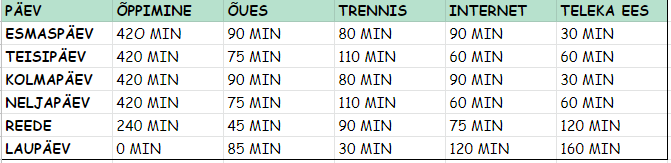 